Методическая разработка по математике с презентацией по теме «Производная» 10 классИсторико-математическая викторина  «Мы вместе»Автор: Чупракова Людмила ВалентиновнаМесто работы: МКОУ СОШ п. ВазюкОписание: Данная методическая разработка представлена в виде викторины, каждый вопрос которой связан с Крымом, его историей и культурным наследием. Чтобы ответить на исторический вопрос, нужно решить математическую задачу по теме «Производная». Данный материал будет полезен учителям математики, а так же старшеклассникам, и может быть применен на уроках математики или на внеклассных занятиях.Цель:              - воспитание любви к своей Родине, уважения к ее истории.Задачи:               - закрепить умение находить производные функций              - содействовать формированию  патриотических чувств «Гордиться славою своих предков не только можно, но и должно; не уважать оной есть постыдное малодушие»									А. С. Пушкин                                            Ход мероприятия:Как считают многие историки, присоединение Северного Причерноморья, Крыма, Прикубанья является основным достижением этой императрицы.                                       Назовите ее имя. ( Слайд 3).Задание:    Определите число верных равенств(х2 +2х)I =2х +2(sin 2х)I =2 cos 2х()I= - (2+ cos х)I = 20 x 9 + sin x ()I =             Ответ:  Екатерина II. Кстати и Георгиевская лента учреждена  Екатериной II  26 ноября 1769 года во время русско-турецкой войны 1768-1774 годов для поощрения верности, храбрости и благоразумия во благо  Российской империи. Название лента получила от имени Георгия Победоносца. Лента дополнялась девизом: «За службу и храбрость», а также белым равносторонним крестом или четырехконечной золотой звездой.В каком году  Екатерина Великая издала Манифест « О принятии полуострова Крымского, острова Тамана и всея Кубанской стороны под Российскую державу»?  (Слайд 4).В Ы С О Ч А Й Ш И Й
М А Н И Ф Е С ТВЕЛИКОЙ ИМПЕРАТРИЦЫ ЕКАТЕРИНЫ II
О ПРИНЯТИИ КРЫМСКАГО ПОЛУОСТРОВА,
ОСТРОВА ТАМАНА И ВСЕЯ КУБАНСКОЙ СТОРОНЫ ПОД ДЕРЖАВУ РОССИЙСКУЮЗадание:   Найдите значение производной функции                                                                  у = х 2 - cos x  в точке =Ответ: 8 апреля 1783 года.Екатерина II время от времени путешествовала по стране, для того чтобы быть в курсе дел. Чтобы продемонстрировать успешность освоения присоединенных земель Екатерина II приняла решение о путешествии в Крым. Этот, так называемый Таврический вояж, был самым масштабным по числу участников, стоимости и времени в пути. В результате этого путешествия была проведена инспекция Новороссии, присоединенной к России. А также Екатерина II  встретилась с австрийским императором Иосифом II для обсуждения дальнейших планов совместных действий против Османской империи.  В каком году это было? ( Слайд 5).       Задание:      Найдите   f I (2)  , если   f (x) =х 2 + 2 sin xОтвет:  1787 году.В течение многих лет столицей Крыма был город, название  которого в переводе с крымскотатарского языка означает «сад – дворец» или «город садов».                                     Что это за город? ( Слайд 6).       Задание:    В какой точке касательная  к графику функции    у = sinx  +2  параллельна заданной прямой    у = - х -5 Ответ:    Бахчисарай. Крымский город Бахчисарай  знаменит Ханским дворцом. Этот дворец дал название и самому городу: Бахчисарай, или «Дворец, окруженный садами».На территории Ханского дворца находится знаменитый Фонтан слез. Этот фонтан был сооружен в 1764 году. Много легенд существует  об этом фонтане. Одна из них гласит, что хан Крым Герай – выдающийся правитель и бесстрашный воин – на склоне лет полюбил прекрасную княжну по имени Диляра. Эта поздняя любовь стала для хана самым дорогим, что он когда-либо имел в жизни. Однако его счастье было недолгим: прекрасная княжна безвременно умерла, отравленная ревнивой соперницей из гарема. Глубоко скорбя, Крым Герай похоронил возлюбленную с наивысшей почестью, возведя над ее прахом мавзолей и пристроив к мавзолею фонтан. Этот фонтан, согласно легенде, был призван выразить те горестные чувства, в которые погрузила Крыма  Герая гибель Диляры.Один русский поэт, путешествуя по Крыму, посетил ханский дворец. Фонтан слез произвел на него огромное впечатление, которое вылилось в прекрасные стихи                      Фонтан любви, фонтан живой!                     Принес я в дар тебе две розы.                     Люблю немолчный говор твой                     И поэтические слезы…                               Назовите фамилию  этого поэта. (Слайд 7)Задание:     Фамилия  зашифрована производными некоторых функций (таблица 1). В таблице 2 найдите соответствующую  функцию.Таблица 1Таблица 2Ответ: Пушкин А. С.  (Слайд 8).  Александр Сергеевич  положил у фонтана слез две свежие  розы:  белую и красную. С тех пор сотрудники Бахчисарайского музея, в память о пребывании великого поэта в Крыму, ежедневно кладут две розы к фонтану.  После посещения Крыма  А. С. Пушкин написал поэму «Бахчисарайский фонтан». В каком году была опубликована эта поэма впервые? (Слайд 9).Задание:   Решите уравнение  f I (x) =0 , если    f (x) =(4x2 +1) (4x2 -1)         Ответ: 1824 годНа территории Крыма находится город федерального значения, город – герой Севастополь. Первые каменные постройки Севастополя были заложены под руководством контр – адмирала Фомы Фомича Мекензи.                                       В каком году это было? (Слайд 10).Задание:   Найдите функцию,  производная от которой равна функции                   f (x) = x +cosxОтвет:  1783 годПосле присоединения Крыма к России  на территории полуострова  возводится много архитектурных зданий, имеющих историческую ценность. В Евпатории архитектором С. Бабовичем был построен храм Большая кенасса.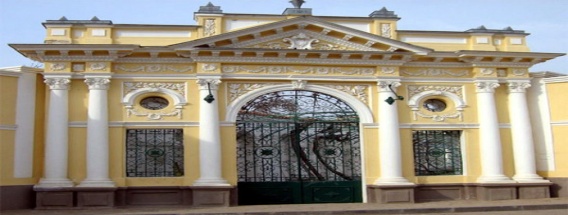      В каком году был построен этот храм? (Слайд 11).Задание:  Какая из данных функций является решением уравнения                      у2 +(уI )2 = 1Ответ:  1807 годОдной из достопримечательностей  Крыма является Дворец Воронцова,  который был построен по проекту английского архитектора Эдварда Блора.                         Как долго строился этот дворец? (Слайд 12).Задание:   Найдите угловой коэффициент касательной, проведенной к графику функции  у =3 х4 – 5х3 +12х – 48, в точке с абсциссой   х = 0Ответ: 1828 – 1848 гг.  На Южном берегу Крыма находится оригинальное «Ласточкино гнездо», построенное на обрыве 40-метровой  Аврориной скалы, нависающей над морем.               В каком году был построен этот особняк?  (Слайд 13).Задание:       Найдите значение производной функции  у =  в точке  х = 2Ответ:  1912г Еще один дворец в Ялте поражает своей красотой – Ливадийский дворец. Дворец являлся южной резиденцией российских императоров.Ливадийский дворец – уникальная жемчужина Южного берега Крыма. В разное время дворец многократно посещали виднейшие деятели политики разных стран. Здесь проходили заседания Крымской (Ялтинской) конференции «большой тройки» в лице премьер-министра Великобритании У. Черчилля, президента США Ф. Рузвельта и председателя совета народных комиссаров СССР  И. В. Сталина.В каком году это было? (Слайд 14).Задание:    Определите, какой угол образует с осью Ох касательная, проведенная к графику функции у = - tg x + sin    в точке с абсциссой х = 3πОтвет: 1945г.  Жизнь и творчество этого художника тесно связаны с Крымом. Родился он 17 июля 1817 года в Феодосии, учился в Симферопольской мужской гимназии. Затем он учился в Петербургской Академии художеств. Посетил Италию для того, чтобы познакомиться с искусством этой страны. В 1844 году художнику присвоили звание академика живописи. Несмотря на то, что у него есть картины с пейзажами суши, море для него является настоящей родной стихией.                             Назовите имя этого художника. (Слайд 15).Задание:    Определите , какой угол образует с осью Ох касательная, проведенная к графику функции  у =    в точке с абсциссой х =3 Ответ:   Иван Константинович Айвазовский был и является одним из величайших художников-маринистов всех временПо проекту и под наблюдением Ивана Константиновича  Айвазовского в Феодосии была открыта картинная галерея – один из старейших художественных музеев страны. Строительство здания галереи ориентировочно относится к 1845-1847 гг. В дальнейшем к основному зданию был пристроен большой выставочный зал. Официальное открытие картинной галереи было приурочено ко дню рождения художника.В каком году это было? (Слайд 16).Составьте уравнение касательной к графику функции   у = cos    в точке с абсциссой    х =0Ответ: 1880г. После смерти И. К. Айвазовского картинная галерея  по завещанию художника становится собственностью города. В дар Феодосии перешли 49 картин кисти прославленного мариниста. В математике есть своя красота, как в живописи и поэзии.                                                   		  Н.Е. Жуковский(Слайд 17).      Екатерина IIЕлизавета ПетровнаАнна Иоанновна                 3               4                5         1767         1783         1775 - 1        π + 1         π - 1         1790         1789         1787           4       4 - 2cos 2       4 +2 cos 2             Солхат          Бахчисарай         Кырк - Ор      х = 2πп        х =π + 2πп      х =   +πпf I ( x )   10 xcos 3x      8  -6 sin 3x 21x216 +32 xбукваf ( x)7 x32 cos3x5x2(2+4x)2sin3x2tgx8xБуква   И    К  П     Н    Л     У   Р   Ш      1824 г        1823       1821             0          2           4   1805 г   1830 г  1567 г   1783 г 1700 гx2+cosx2 -cosx + sinx2x -sinx        1806 г          1805 г           1807г      y= cos 2x      y= ctg x        y= sin x     1825 - 1828    1828 - 1848     1827 - 1838             21             12             16          1905  г         1912 г         1908 г           1              - 1             0        1944г        1945г      1946г          45о          135о        150оВ. А. ТропининИ. К. АйвазовскийК. П. Брюллов         1856г           1880г      1875 г     у =2х +1        у = 1      у = х - 2